NOTRE PROJET D’ECOLE AUTOUR DES CONTINENTS : L’ASIEArts visuels avec craies grasses et signes chinois à l’encre  ( GS/CP)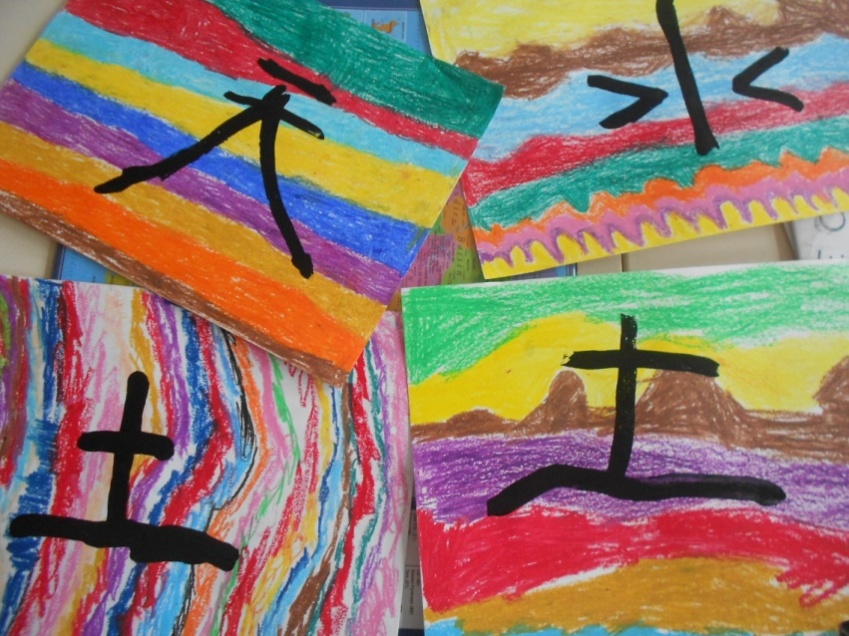 Arts visuels : les pandas  ( GS)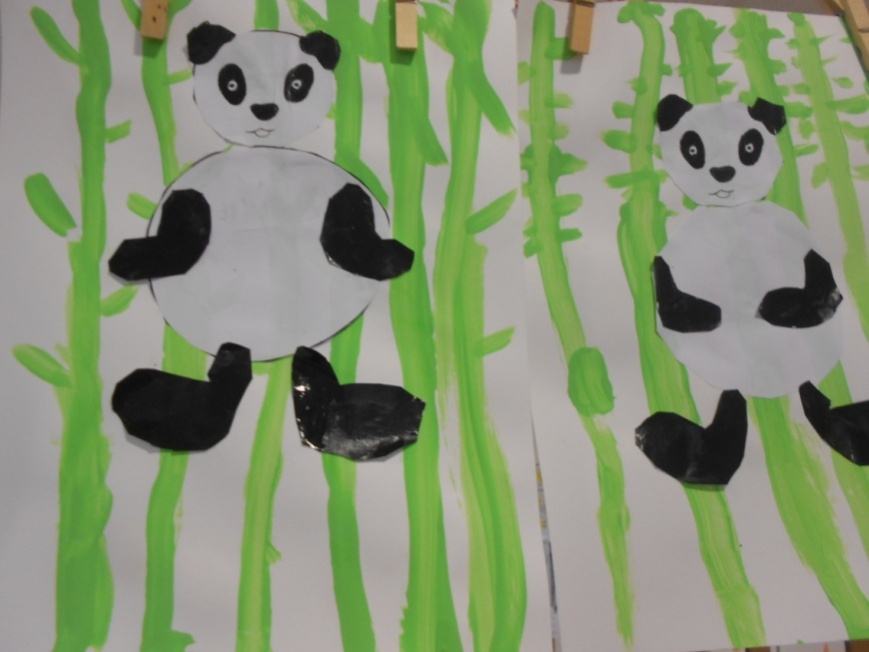 Arts visuels :le dragon entouré de  ses couleurs chaudes à la peinture ( GS/CP)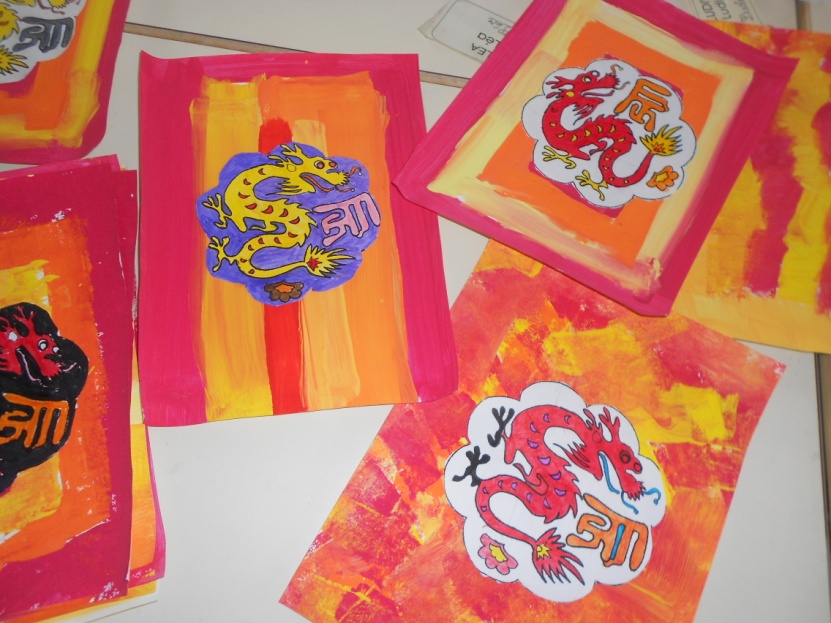 ARTS VISUELS : fabrication d’un pantin chinois ( GS) mobile pour décorer la classe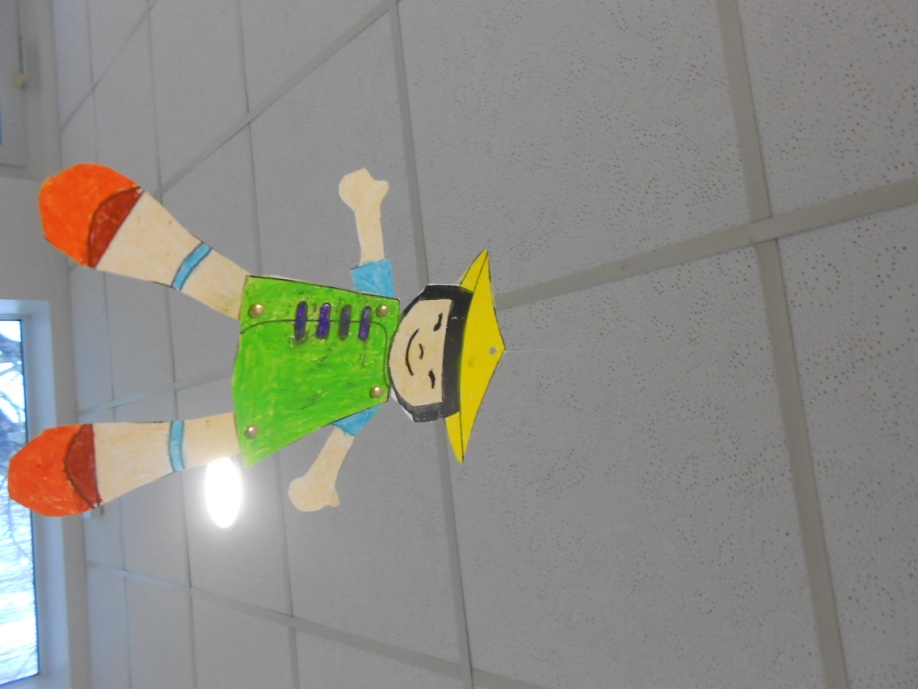 Fabrication d’un chapeau chinois (GS/CP)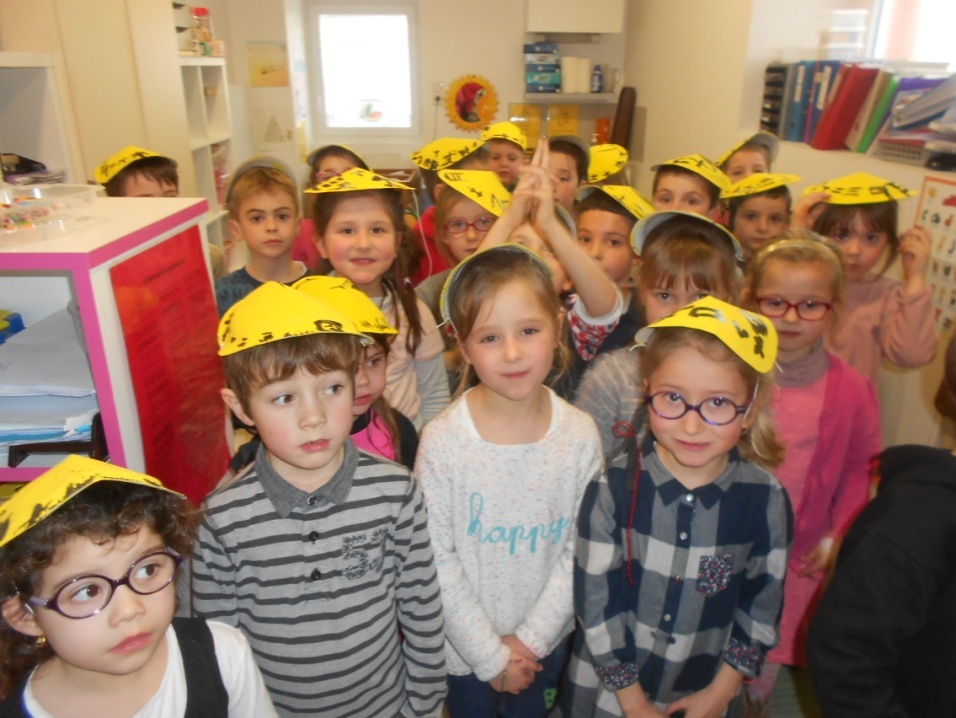 QUESTIONNER LE MONDE : etude d’un animal : le panda, etude de monuments chinois : la grande muraille de chine , la cité interdite… étude des modes de vie asiatique ( nourriture…)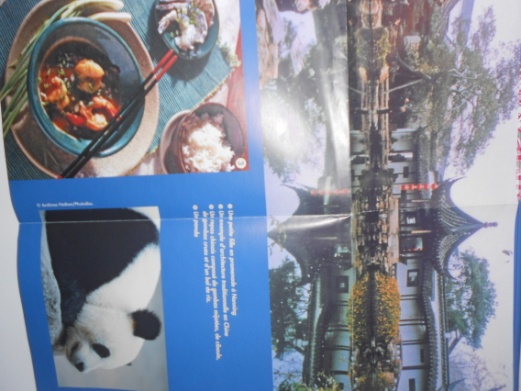 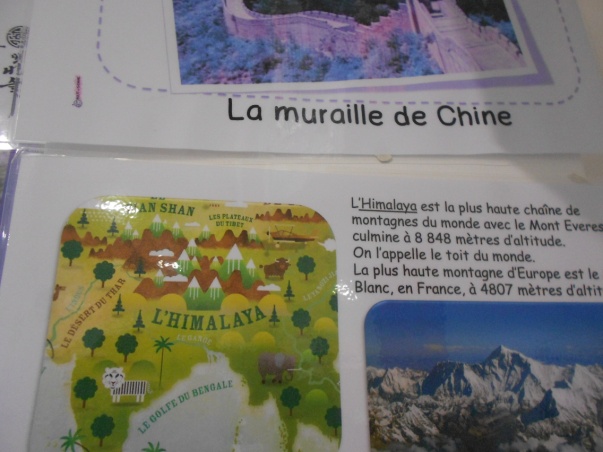 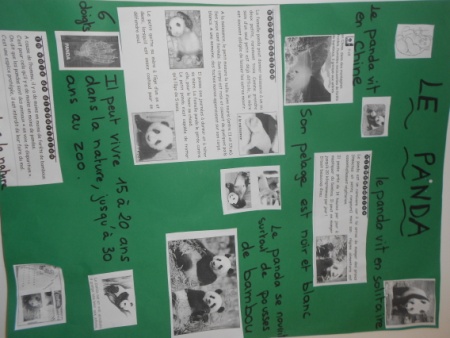 